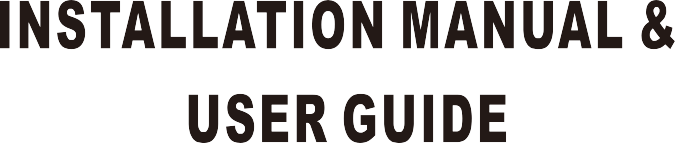 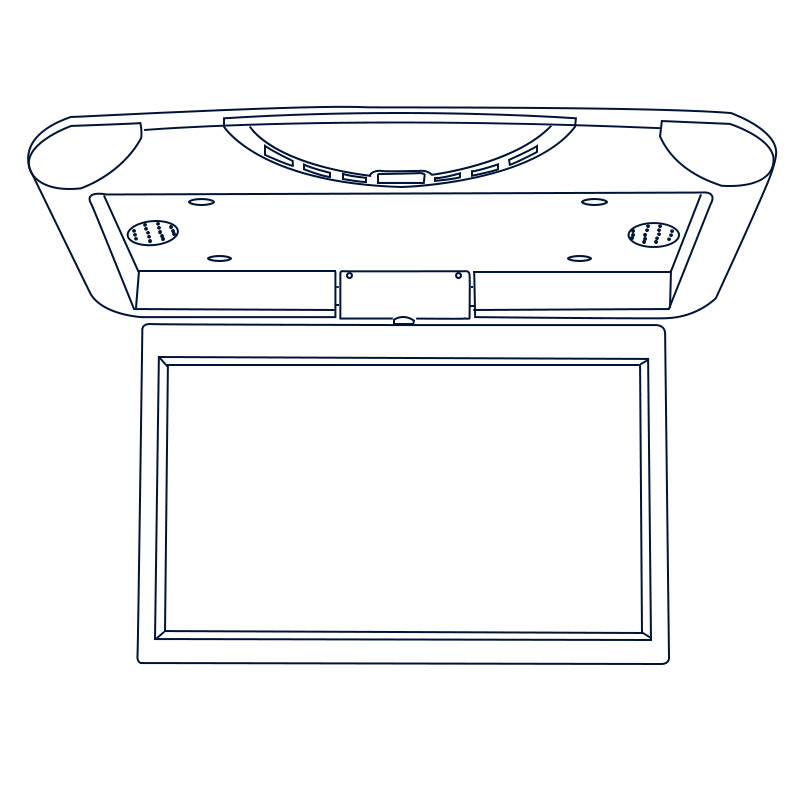 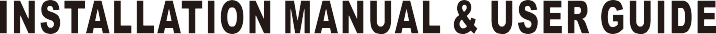 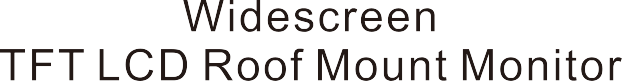 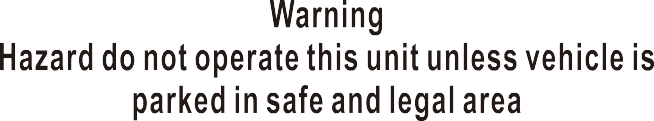 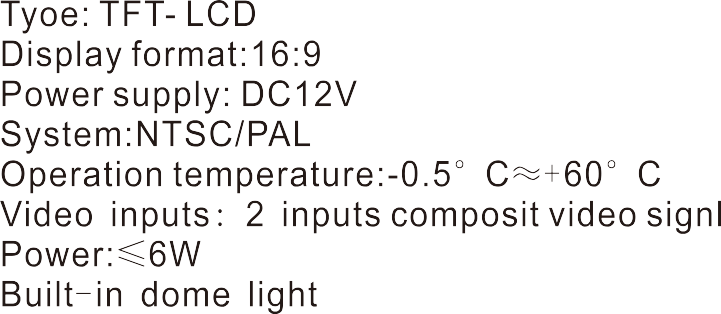 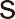 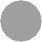 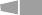 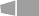 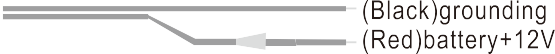 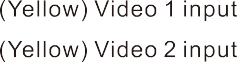 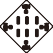 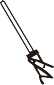 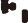 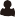 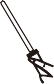 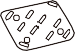 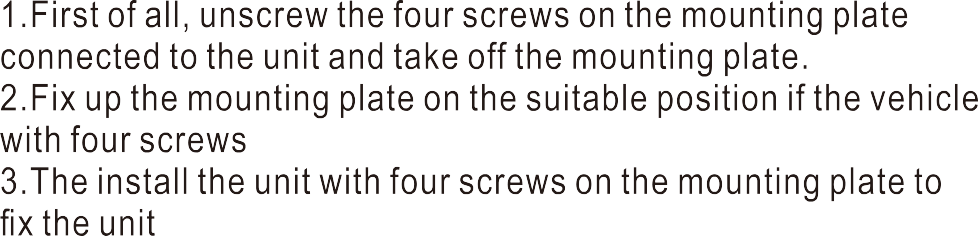 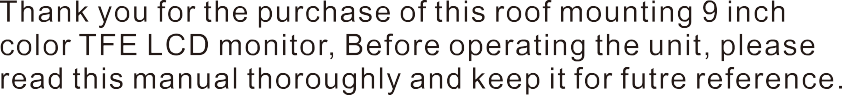 9/10.1  Inch Car Mounted Top Mounted MP5 Display 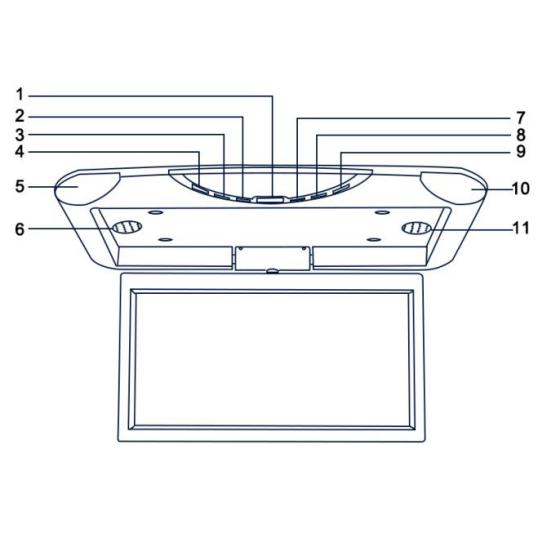 1、Screen switch2、VOL-3、Menu4、Power switch5、LED lights6、Horn7、VOL +8、Screen interfacerotation key9、Screen interface proportional key10、LED lights11、Horn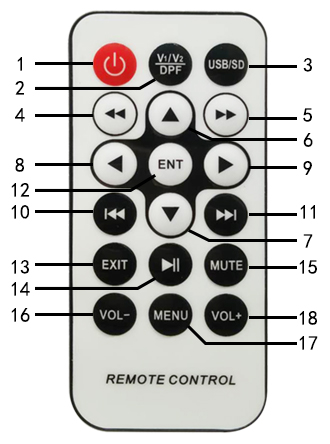 